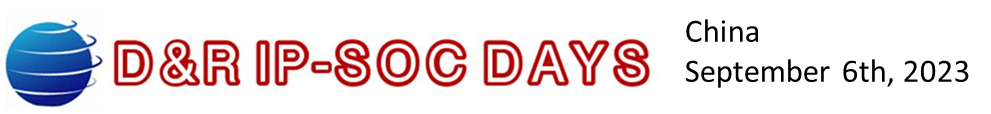 Venue:Evergreen Laurel Hotel Shanghai, No. 1136, Zu Chongzhi Road, Pudong New District, Pudong, 201203 Shanghai, China 上海长荣桂冠酒店，上海市浦东新区祖冲之路 1136 号Sponsorship package subscription 赞助申请                      RETURN a signed copy to 签字后请电邮至 gabriele.saucier@design-reuse.comCompany name		Company name		Contact name		Contact email		Speaker Name & Position   演讲者姓名及职位:Tentative Talk Title       演讲稿标题:Signature:Date: